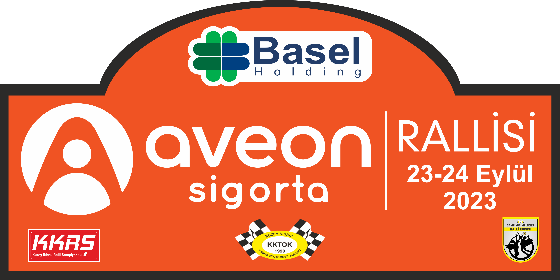 		AVEON SİGORTA RALLİSİOTOMOBİLİNİRTİBATDeklare EdilenYarışma yönetmeliğini okuduğumu ve kabul ettiğimi ve yarışma komiserleri tarafından yapılabilecek olan tüm değişiklikleri peşinen kabul ettiğimi beyan ederim.Yukarıdaki bilgiler doğrultusunda Yarışma kaydımın yapılmasını arz ederim.SaygılarımlaTarih:İsim – İmza :TAKIM İSMİSÜRÜCÜ2.SÜRÜCÜAdıSoyadıLisans NoKan GrubuPlakaMarkaModelCEP TelSınıf 